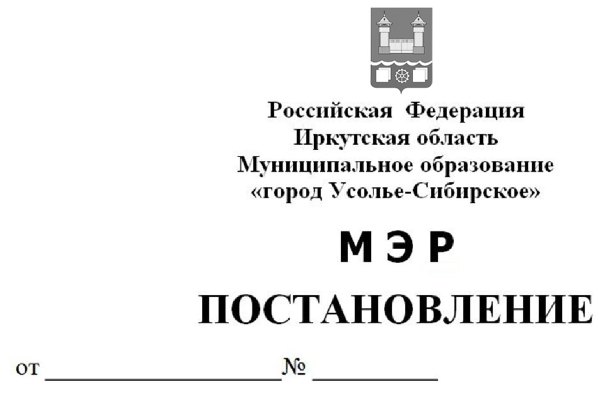 Об утверждении Положения о сообщении муниципальными служащими органов местного самоуправления города Усолье-Сибирское о получении подарка в связи с протокольными мероприятиями, служебными командировками и другими официальными мероприятиями, участие в которых связано с исполнением ими служебных (должностных) обязанностей, о сдаче и оценке подарка, реализации (выкупа) и зачисления средств, вырученных от его реализации. В соответствии с Постановлением Правительства РФ от 09.01.2014 г. № 10 «О порядке сообщения отдельными категориями лиц о получении подарка в связи с протокольными мероприятиями, служебными командировками и другими официальными мероприятиями, участие в которых связано с исполнением ими служебных (должностных) обязанностей, сдачи и оценки подарка, реализации (выкупа) и зачисления средств, вырученных от его реализации», (в редакции постановления  от 12.10.2015 г. № 1089), руководствуясь статьями 28, 53 Устава муниципального образования «город Усолье-Сибирское», ПОСТАНОВЛЯЮ:	1. Утвердить прилагаемое Положение о сообщении муниципальными служащими органов местного самоуправления города Усолье-Сибирское о получении подарка в связи с протокольными мероприятиями, служебными командировками и другими официальными мероприятиями, участие в которых связано с исполнением ими служебных (должностных) обязанностей, о сдаче и оценке подарка, реализации (выкупа) и зачисления средств, вырученных от его реализации.	2. Подарки, полученные муниципальными служащими администрации города Усолье-Сибирское, Контрольно-счетной палаты города Усолье-Сибирское, аппарата Думы города Усолье-Сибирское до вступления в силу настоящего постановления, подлежат принятию к бухгалтерскому учету и включению в Реестр муниципального имущества города Усолье-Сибирское в установленном законодательством порядке.3. Настоящее постановление опубликовать в газете «Официальное Усолье» и разместить на официальных сайтах органов местного самоуправления города Усолье-Сибирское в сети «Интернет».4. Настоящее постановление вступает в силу со дня его опубликования.5. Контроль за исполнением настоящего постановления оставляю за собой.Л.А. ЛисПодготовила:Бондарева Л.М.						              СогласованоУтверждено постановлением мэра города Усолье-Сибирскоеот______________ № ______Положение о сообщении муниципальными служащими органов местного самоуправления города Усолье-Сибирское о получении подарка в связи с протокольными мероприятиями, служебными командировками и другими официальными мероприятиями, участие в которых связано с исполнением ими служебных (должностных) обязанностей, о сдаче и оценке подарка, реализации (выкупа) и зачисления средств, вырученных от его реализации1. Настоящее Положение определяет порядок сообщения муниципальными служащими органов местного самоуправления города Усолье-Сибирское (далее – муниципальные служащие) о получении подарка в связи с протокольными мероприятиями, служебными командировками и другими официальными мероприятиями, участие в которых связано с их должностным положением или исполнением ими служебных (должностных) обязанностей, порядок сдачи и оценки подарка, реализации (выкупа) и зачисления средств, вырученных от его реализации.2. Для целей настоящего Положения используются следующие понятия:- подарок, полученный в связи с протокольными мероприятиями, служебными командировками и другими официальными мероприятиями – подарок, полученный муниципальным служащим от физических (юридических) лиц, которые осуществляют дарение исходя из должностного положения одаряемого или исполнения им служебных (должностных) обязанностей, за исключением канцелярских принадлежностей, которые в рамках протокольных мероприятий, служебных командировок и других официальных мероприятий предоставлены каждому участнику указанных мероприятий в целях исполнения им своих служебных (должностных) обязанностей, цветов и ценных подарков, которые вручены в качестве поощрения (награды),- получение подарка в связи с протокольными мероприятиями, служебными командировками и другими официальными мероприятиями, участие в которых связано с исполнением служебных (должностных) обязанностей – получение муниципальным служащим лично или через посредника от физических (юридических) лиц подарка в рамках осуществления деятельности, предусмотренной должностной инструкцией, а также в связи с исполнением служебных (должностных) обязанностей в случаях, установленных федеральными законами и иными нормативными актами, определяющими особенности правового положения и специфику профессиональной служебной и трудовой деятельности указанных лиц.3. Муниципальные служащие не вправе получать подарки от физических (юридических) лиц в связи с их должностным положением или исполнением ими служебных (должностных) обязанностей, за исключением подарков, полученных в связи с протокольными мероприятиями, служебными командировками и другими официальными мероприятиями, участие в которых связано с исполнением ими служебных (должностных) обязанностей.4. Муниципальные служащие обязаны в порядке, предусмотренном настоящим Положением, уведомлять обо всех случаях получения подарка в связи с протокольными мероприятиями, служебными командировками и другими официальными мероприятиями, участие в которых связано с исполнением ими служебных (должностных) обязанностей:- глава администрации города Усолье-Сибирское, председатель и аудитор Контрольно-счетной палаты города Усолье-Сибирское, муниципальные служащие аппарата Думы города Усолье-Сибирское - мэра города Усолье-Сибирское;- муниципальные служащие администрации города Усолье-Сибирское - главу администрации города Усолье-Сибирское;- инспектор в аппарате Контрольно-счетной палаты города Усолье-Сибирское -председателя Контрольно-счетной палаты города Усолье-Сибирское.5. Уведомление о получении подарка в связи с протокольными мероприятиями, служебными командировками и другими официальными мероприятиями, участие в которых связано с исполнением служебных (должностных) обязанностей (далее - уведомление), составленное согласно Приложению № 1 к настоящему Положению, представляется не позднее 3 рабочих дней со дня получения подарка в кадровую службу администрации города Усолье-Сибирское (далее – кадровая служба). К уведомлению прилагаются документы (при их наличии), подтверждающие стоимость подарка (кассовый чек, товарный чек, иной документ об оплате (приобретении) подарка).В случае если подарок получен во время служебной командировки, уведомление представляется не позднее 3 рабочих дней со дня возвращения лица, получившего подарок, из служебной командировки.При невозможности подачи уведомления в сроки, указанные в абзацах первом и третьем настоящего пункта, по причине, не зависящей от муниципального служащего, оно представляется не позднее следующего дня после ее устранения.6. Уведомление составляется в 2 экземплярах, один из которых возвращается лицу, представившему уведомление, с отметкой о регистрации, другой экземпляр направляется в комиссию по поступлению и выбытию нефинансовых активов, образованную в соответствии с законодательством о бухгалтерском учете в органах местного самоуправления города Усолье-Сибирское (далее - комиссия).Регистрация уведомлений и передача их в комиссию осуществляется специалистами кадровой службы с отметкой в журнале регистрации уведомлений о получении подарков по форме согласно Приложению № 2 к настоящему Положению, который должен быть прошит и пронумерован, скреплен печатью.7. Подарок, стоимость которого подтверждается документами независимо от его стоимости, сдается муниципальным служащим, получившим его, ответственному лицу органа местного самоуправления или ответственному лицу уполномоченного структурного подразделения органа местного самоуправления (далее – ответственное лицо), которое принимает его на хранение по акту приема-передачи, составленному в двух экземплярах, по одному для каждой из сторон, по форме согласно Приложению № 3 к настоящему Положению, не позднее 5 рабочих дней со дня регистрации уведомления. Ответственными лицами уполномоченных структурных подразделений в администрации города являются начальник административно-хозяйственного отдела аппарата администрации города Усолье-Сибирское, начальник отдела программно-технического обеспечения аппарата администрации города Усолье-Сибирское, в зависимости от характеристик подарка.Ответственное лицо проводит регистрацию актов приема-передачи подарков в книге учета актов приема-передачи подарков по форме согласно Приложению № 4 к настоящему Положению (далее – книга учета) по мере поступления.8.  До передачи подарка по акту приема-передачи ответственность в соответствии с законодательством Российской Федерации за утрату или повреждение подарка несет муниципальный служащий, получивший подарок.9. В целях принятия к бухгалтерскому учету подарка в порядке, установленном законодательством Российской Федерации, определение его стоимости проводится на основе рыночной цены, действующей на дату принятия к учету подарка, или цены на аналогичную материальную ценность в сопоставимых условиях с привлечением комиссии по поступлению и выбытию нефинансовых активов. Сведения о рыночной цене подтверждаются документально, а при невозможности документального подтверждения – экспертным путем. Подарок возвращается сдавшему его лицу по акту приема-передачи в случае, если его стоимость не превышает 3 тыс. рублей.10. МКУ «Централизованная бухгалтерия города Усолье-Сибирское» обеспечивает принятие и постановку на учёт подарков, стоимость которых составляет от 3 тыс. рублей до 50 тыс. рублей, переданных муниципальными служащими органов местного самоуправления города Усолье-Сибирское.Комитет по управлению муниципальным имуществом администрации города Усолье-Сибирское обеспечивает включение в установленном порядке принятого к бухгалтерскому учету подарка, стоимость которого превышает 50 тыс. рублей, в реестр муниципального имущества.	Принятый на хранение и включенный в реестр муниципального имущества подарок должен иметь инвентаризационную карточку подарка согласно Приложению № 5 к настоящему Положению, а также ярлык с указанием наименования подарка и номера акта приема-передачи подарков.	11. Муниципальный служащий, сдавший подарок, может его выкупить, направив на имя представителя нанимателя (работодателя) соответствующее заявление не позднее двух месяцев со дня сдачи подарка.12. Административно-хозяйственный отдел администрации города в течение 3 месяцев со дня поступления заявления, указанного в пункте 11 настоящего Положения, организует оценку стоимости подарка для реализации (выкупа) и уведомляет в письменной форме лицо, подавшее заявление, о результатах оценки, после чего в течение месяца заявитель выкупает подарок по установленной в результате оценки стоимости или отказывается от выкупа.13. Подарок, в отношении которого не поступило заявление, указанное в пункте 11 настоящего Положения, может использоваться органом местного самоуправления с учетом заключения комиссии о целесообразности использования подарка для обеспечения деятельности органа местного самоуправления.14.  В случае нецелесообразности использования подарка руководителем органа местного самоуправления города Усолье-Сибирское принимается решение о реализации подарка и проведении оценки его стоимости для реализации (выкупа). 15. Оценка стоимости подарка для реализации (выкупа), предусмотренная пунктом 14 настоящего положения, осуществляется субъектами оценочной деятельности в соответствии с законодательством Российской Федерации об оценочной деятельности.16. В случае, если подарок не выкуплен или не реализован, руководителем органа местного самоуправления города Усолье-Сибирское принимается решение о повторной реализации подарка, либо о его безвозмездной передаче на баланс благотворительной организации, либо о его уничтожении в соответствии с законодательством Российской Федерации.17. Средства, вырученные от реализации (выкупа) подарка, зачисляются в доход бюджета города Усолье-Сибирское в порядке, установленном бюджетным законодательством Российской Федерации.Мэр города Усолье-Сибирское							Л.А. ЛисПриложение № 1к Положению о сообщении муниципальными служащими органов местного самоуправления города Усолье-Сибирское о получении подарка в связи с протокольными мероприятиями, служебными командировками и другими официальными мероприятиями, участие в которых связано с исполнением ими служебных (должностных) обязанностей, о сдаче и оценке подарка, реализации (выкупа) и зачисления средств, вырученных от его реализацииУведомление о получении подарка___________________________________________(наименование кадровой службы___________________________________________администрации города Усолье-Сибирскоеот ____________________________________________________________________________________(ф.и.о., занимаемая должность)Уведомление о получении подарка от «____» ____________ 20____ г.Извещаю о получении ________________________________________________(дата получения)подарка(ов) на ____________________________________________________________                                                             (наименование протокольного мероприятия, служебной командировки,________________________________________________________________________другого официального мероприятия, место и дата проведения)Приложение: ______________________________________________ на _____ листах. (наименование документа)Лицо, представившееуведомление         _________  _________________________  «____»_________ 20__ г.                                   (подпись)                      (расшифровка подписи)Лицо, принявшееуведомление         _________  _________________________  «____»_________ 20__ г.                                   (подпись)                      (расшифровка подписи)Регистрационный номер в журнале регистрации уведомлений ___________________«_____» _____________ 20__ г.* Заполняется при наличии документов, подтверждающих стоимость подарка.Приложение № 2к Положению о сообщении муниципальными служащими органов местного самоуправления города Усолье-Сибирское о получении подарка в связи с протокольными мероприятиями, служебными командировками и другими официальными мероприятиями, участие в которых связано с исполнением ими служебных (должностных) обязанностей, о сдаче и оценке подарка, реализации (выкупа) и зачисления средств, вырученных от его реализацииЖУРНАЛРЕГИСТРАЦИИ УВЕДОМЛЕНИЙ О ПОЛУЧЕНИИ ПОДАРКОВ* Графа 8 заполняется при наличии документов, подтверждающих стоимость подарка.** Графа 9 заполняется при принятии подарка на ответственное хранение.Приложение № 3к Положению о сообщении муниципальными служащими органов местного самоуправления города Усолье-Сибирское о получении подарка в связи с протокольными мероприятиями, служебными командировками и другими официальными мероприятиями, участие в которых связано с исполнением ими служебных (должностных) обязанностей, о сдаче и оценке подарка, реализации (выкупа) и зачисления средств, вырученных от его реализацииАКТПРИЕМА-ПЕРЕДАЧИ ПОДАРКОВ № ______«____» _____________ 20____ г.Материально ответственное лицо ____________________________________________Мы, нижеподписавшиеся, составили настоящий акт о том, что________________________________________________________________________________________________________________________________________________(Ф.И.О., замещаемая должность)сдал (принял), ____________________________________________________________(Ф.И.О. ответственного лица, замещаемая должность)принял (передал) подарок (подарки):Принял						Сдал )___________ _____________________  		___________ _____________________        (подпись)                  (расшифровка подписи)                                     (подпись)                 (расшифровка подписи)Принято к учету __________________________________________________________                                           (наименование структурного подразделения)Исполнитель ___________ _____________________ «_____» ______________ 20__ г.                                         (подпись)                 (расшифровка подписи)* Заполняется при наличии документов, подтверждающих стоимость предметов.Приложение № 4к Положению о сообщении муниципальными служащими органов местного самоуправления города Усолье-Сибирское о получении подарка в связи с протокольными мероприятиями, служебными командировками и другими официальными мероприятиями, участие в которых связано с исполнением ими служебных (должностных) обязанностей, о сдаче и оценке подарка, реализации (выкупа) и зачисления средств, вырученных от его реализацииКНИГА УЧЕТА АКТОВ ПРИЕМА-ПЕРЕДАЧИ ПОДАРКОВ Приложение № 5к Положению о сообщении муниципальными служащими органов местного самоуправления города Усолье-Сибирское о получении подарка в связи с протокольными мероприятиями, служебными командировками и другими официальными мероприятиями, участие в которых связано с исполнением ими служебных (должностных) обязанностей, о сдаче и оценке подарка, реализации (выкупа) и зачисления средств, вырученных от его реализацииИнвентаризационная карточка подарка № ______Наименование подарка________________________________________________________________________Вид подарка________________________________________________________________________Стоимость________________________________________________________________________Дата и номер акта приема-передачи подарков________________________________________________________________________Сдал (Ф.И.О., должность)________________________________________________________________________Принял________________________________________________________________________Место хранения________________________________________________________________________Прилагаемые документы:1. ________________________________________________________________________2. ________________________________________________________________________3. ________________________________________________________________________Председатель Контрольно-счетной палаты города Усолье-СибирскоеЕ.А. НалётоваЗаместитель руководителя аппарата Думы города Усолье-СибирскоеЕ.А. БухряковаРуководитель аппарата администрации города Усолье-СибирскоеС.К. АбрамоваИ.о. начальника юридического отдела администрации города Усолье-СибирскоеЕ.Н. ТруневДиректор МКУ «Централизованная бухгалтерия города Усолье-Сибирское»Л.Ф. ШевнинаНаименование подаркаХарактеристика подарка, его описаниеКоличество предметовСтоимость в рублях *1.2.3.УведомлениеУведомлениеФамилия, имя, отчество, замещаемая должностьДата и обстоятельства даренияХарактеристика подаркаХарактеристика подаркаХарактеристика подаркаХарактеристика подаркаМесто хранения **номердатаФамилия, имя, отчество, замещаемая должностьДата и обстоятельства дарениянаименованиеописаниеколичество предметовстоимость *Место хранения **123456789№ п/пНаименование подаркаХарактеристика подарка,его описаниеКоличество предметовСтоимость в рублях *№ п/п Дата Наименование подарка Вид подарка Ф.И.О. сдавшего подарок Подпись сдавшего подарок Ф.И.О. принявшего подарок Подпись принявшего подарок Отметка о возврате 